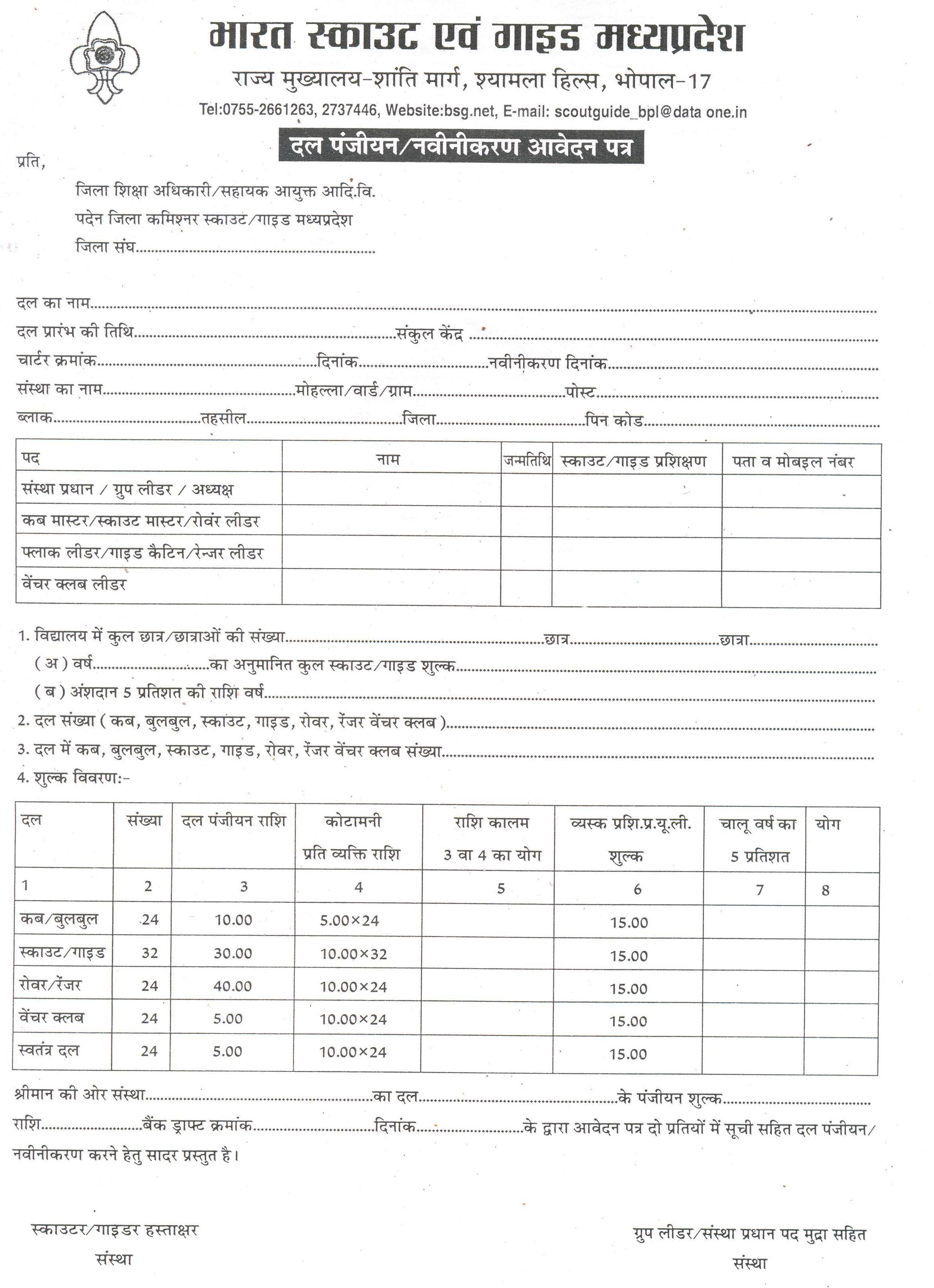 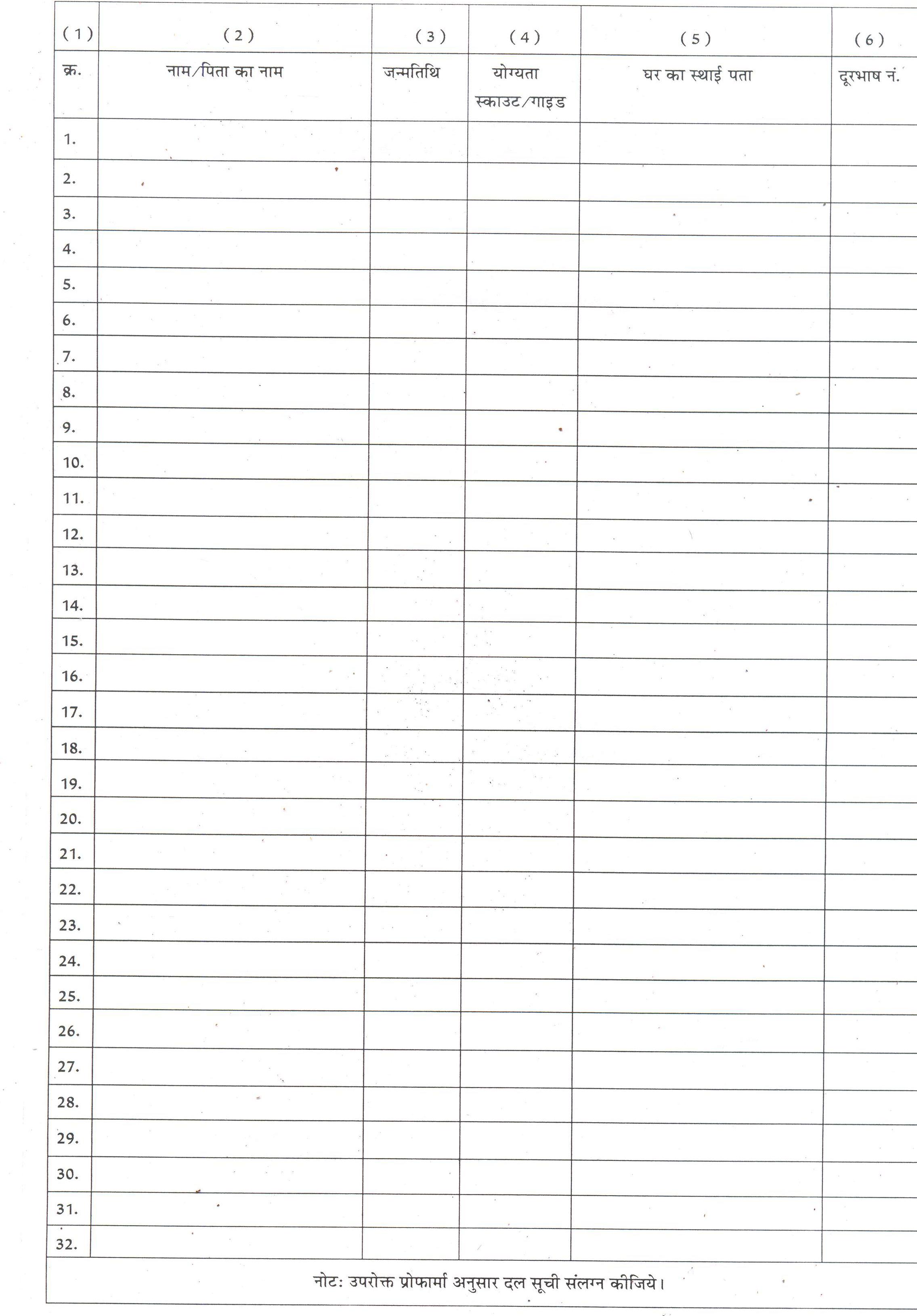 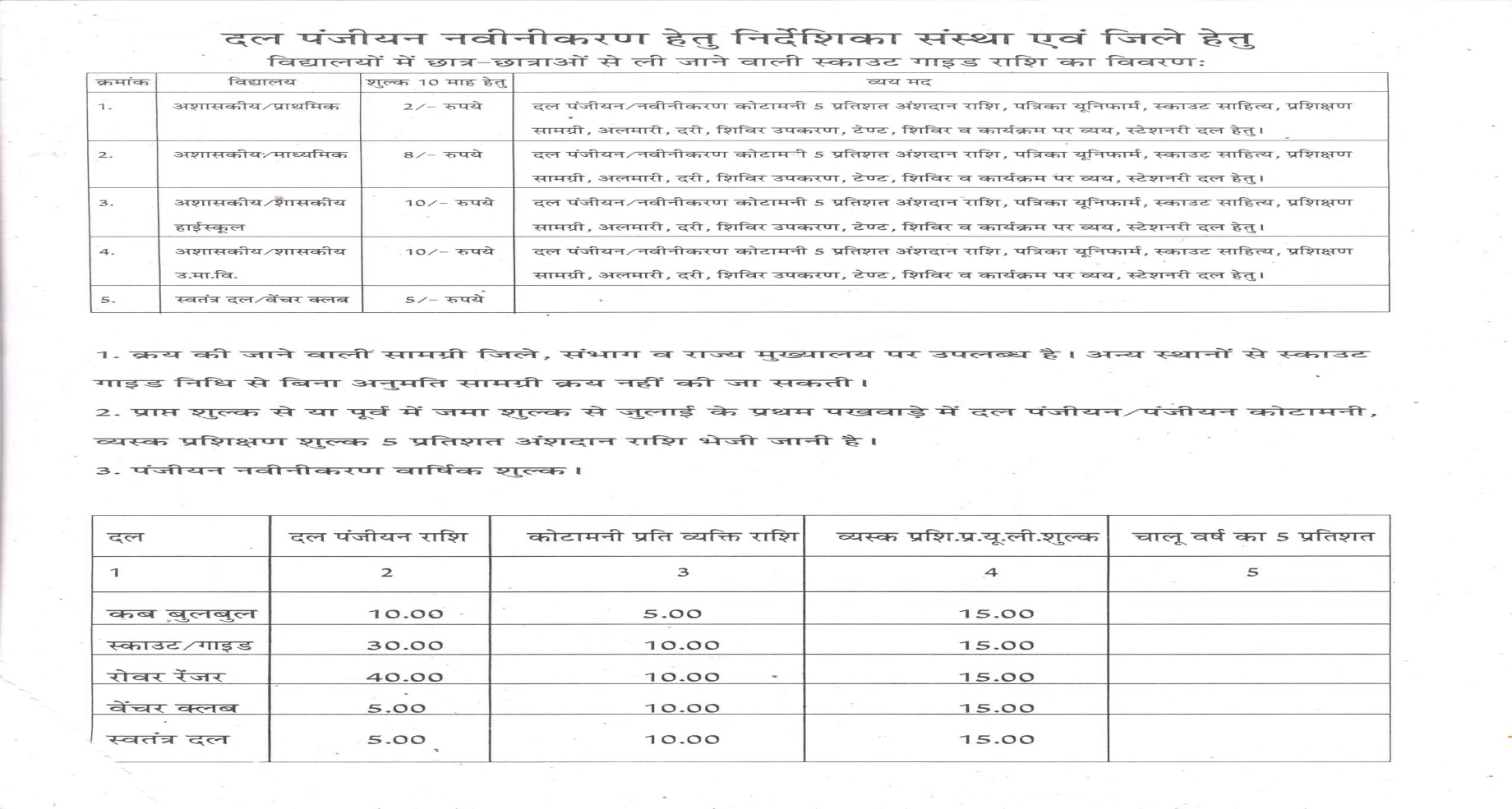 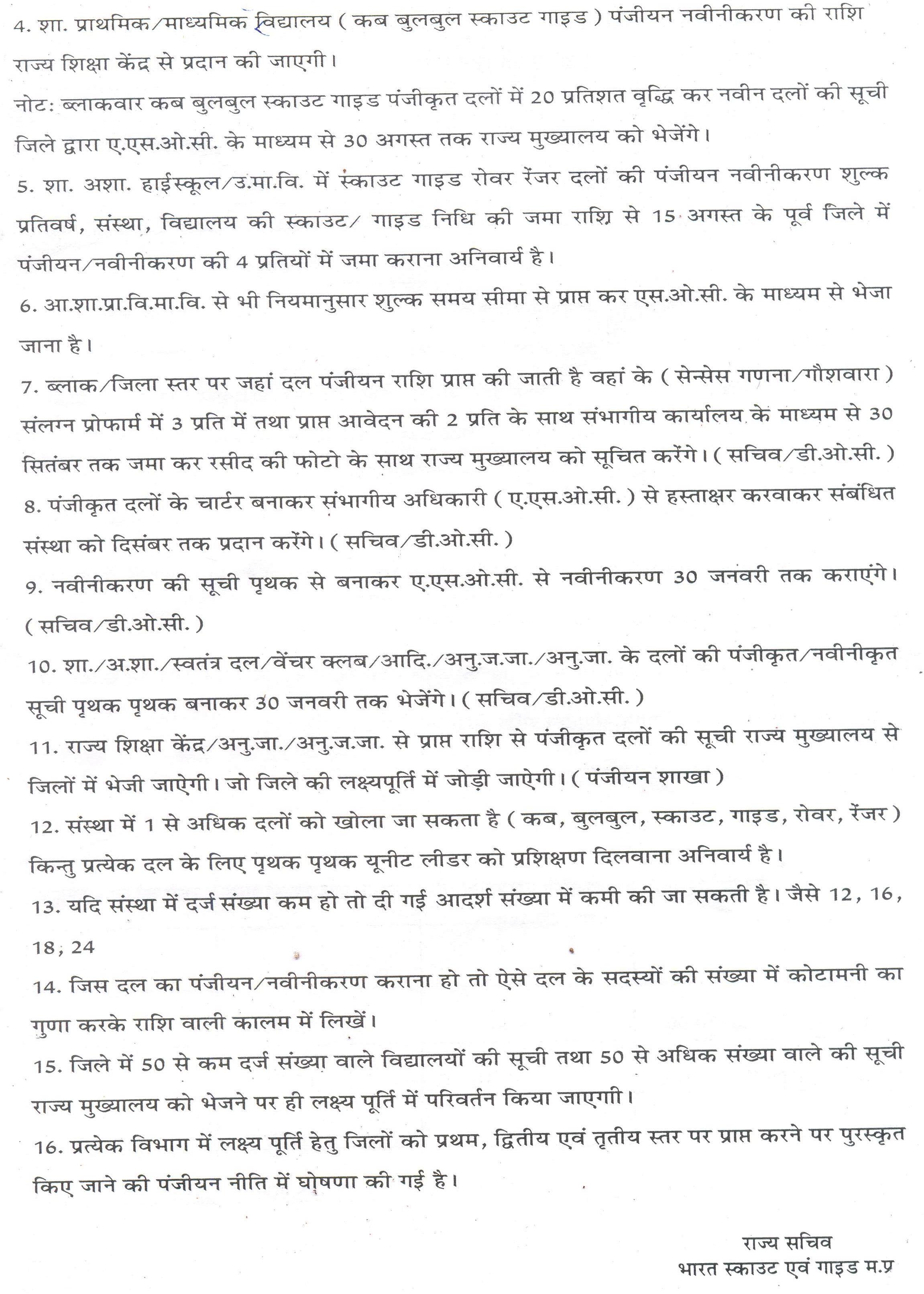                 ny xBu vfHk;ku gsrq xfBr ny dk fooj.k izi=			izi= Øekad  & 01       			&% fodkl[kaM okj %&fodkl[kaM dk uke %-----------------------------------------ftyk------------------------funsZ’k %& 	&	ny xBu gsrq lfØ; LdkmVj&xkbMj dh lsok;sa yh tkosaA&	ftyk Lrj ij izHkkjh] ftyk la?k ds ftyk lfpo@Mh-vks-lh- ¼Ldk-xk-½@Mh-Vh-lh- ¼Ldk-xk-½ ,oa ftEesnkj inkf/kdkfj;ksa dks nkf;Ro fn;k tkosaA&	fodkl [kaM Lrj ij izHkkjh fodkl[kaM f’k{kk vf/kdkjh ,oa fdlh lØh; izkpk;Z dks nkf;Ro lkSaik tkosaAgLrk{kj ftyk dfe’uj ¼Ldk0@xk0½ny xBu vfHk;ku ds varxZr xfBr nyksa dk ftysokj izfrosnu ¼jkT; eq[;ky; Hkksiky Hkstus gsrq½	   izi= Øekad  & 02 gLrk{kj ftyk dfe’uj ¼Ldk0@xk0½ny xBu vfHk;ku ds varxZr xfBr nyksa dk fooj.k izi=		izi= Øekad & 03ftyk Lrjh; vf/kdkjh dk uke %--------------------------------------------------------fodkl[kaM dk uke---------------------------------------------------ftyk-------------------------------------gLrk{kj ftyk dfe’uj ¼Ldk0@xk0½Ø-ftyk Lrj ij ekuhVfjax djus okys izHkkjh dk ukefodkl[akM Lrj ij izHkkjh dk ukefnukad ,oa LFkku viathd`r fo/kky; ls HksaVdj ny xfBr djus tk;sxsaAfnukad ,oa LFkku viathd`r fo/kky; ls HksaVdj ny xfBr djus tk;sxsaAfo/kky;ks ls HksaVdj ny xfBr gsrq LdkmVj&xkbMj dk fooj.kfo/kky;ks ls HksaVdj ny xfBr gsrq LdkmVj&xkbMj dk fooj.kfo/kky;ks ls HksaVdj ny xfBr gsrq LdkmVj&xkbMj dk fooj.kfo/kky;ks ls HksaVdj ny xfBr gsrq LdkmVj&xkbMj dk fooj.kfo/kky;ks ls HksaVdj ny xfBr gsrq LdkmVj&xkbMj dk fooj.kØ-ftyk Lrj ij ekuhVfjax djus okys izHkkjh dk ukefodkl[akM Lrj ij izHkkjh dk ukefnukad‘’kkyk dk ukeukeininLFk LFkkueksckby uEcjLdkmfVax ;ksX;rkØ-viathd`r xfBr ny@fo/kky; dk uke’kkl0@ v’kkl0fodkl[kaM dk ukeLdkmVj&xkbMj dk uke] irk ,oa eksckby u-laLFkk izeq[k dk uke ,oa eksck-u-Ldk0xk0 Nk= la[;kMªk¶V Ø- fnukad] jkf’k dk fooj.kiath;u izi=12345678Ø-viathd`r fo/kky;ksa dk uke tgkW ny xfBr fd;s x;sLdkmV&xkbM Nk= la[;kLdkmVj&xkbMj dk uke] irk ,oa eksckby uEcjLdkmVj&xkbMj dk uke] irk ,oa eksckby uEcjLdkmVj&xkbMj dk uke] irk ,oa eksckby uEcjlaLFkk izeq[k dk uke ,oa eksckby u-iath;u QkeZ] Nk=@Nk=kvksa dh lwph ,oa Mªk¶V dk fooj.kØ-viathd`r fo/kky;ksa dk uke tgkW ny xfBr fd;s x;sLdkmV&xkbM Nk= la[;kukeirkeksckby u0123456